ALCALDIA MUNICIPAL DE USULUTÁN La Alcaldía Municipal de Usulután está atendiendo a los contribuyentes que requieran los servicios en horario normal de 8:00 AM a 4:00 PM. Cumpliendo con los protocolos de bioseguridad establecidos por el Ministerio de Salud para seguridad y tranquilidad de los usuarios.Fecha de ejecución: 08 de julio 2020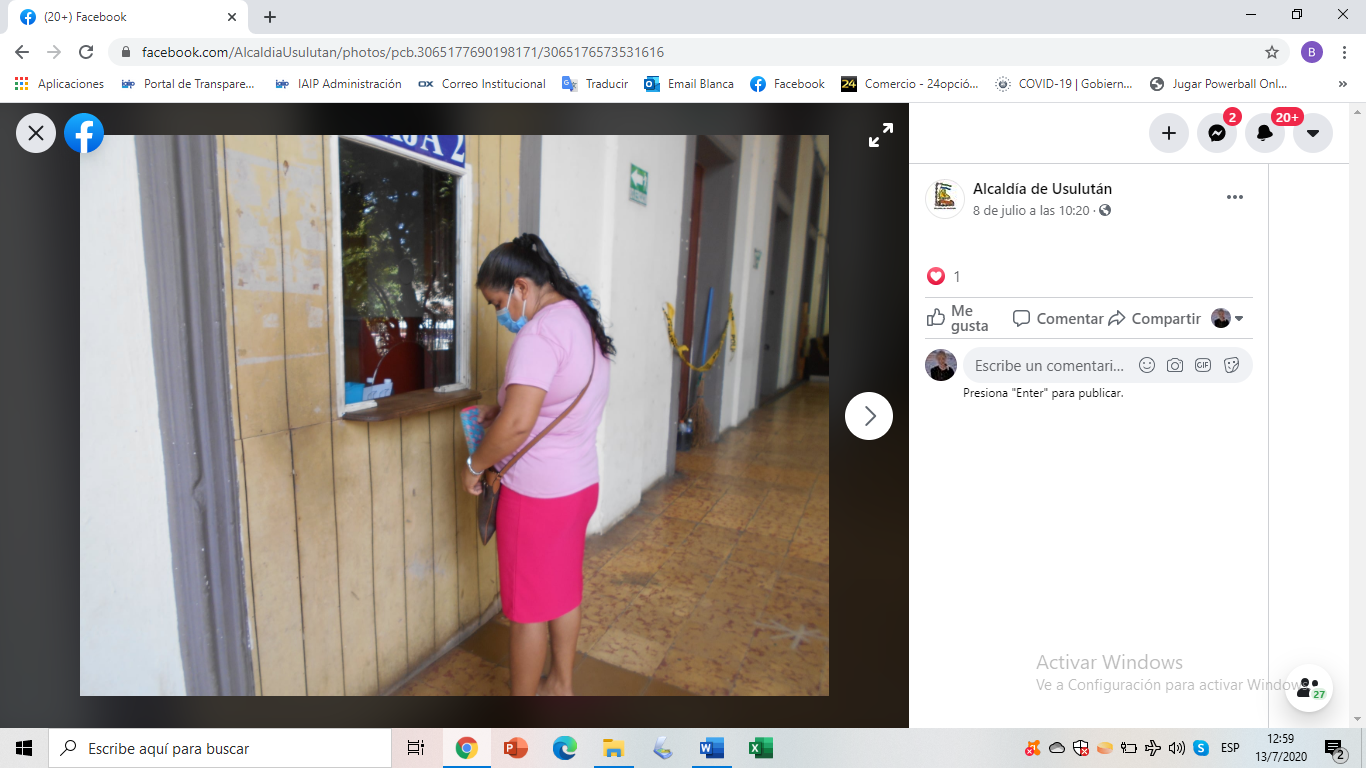 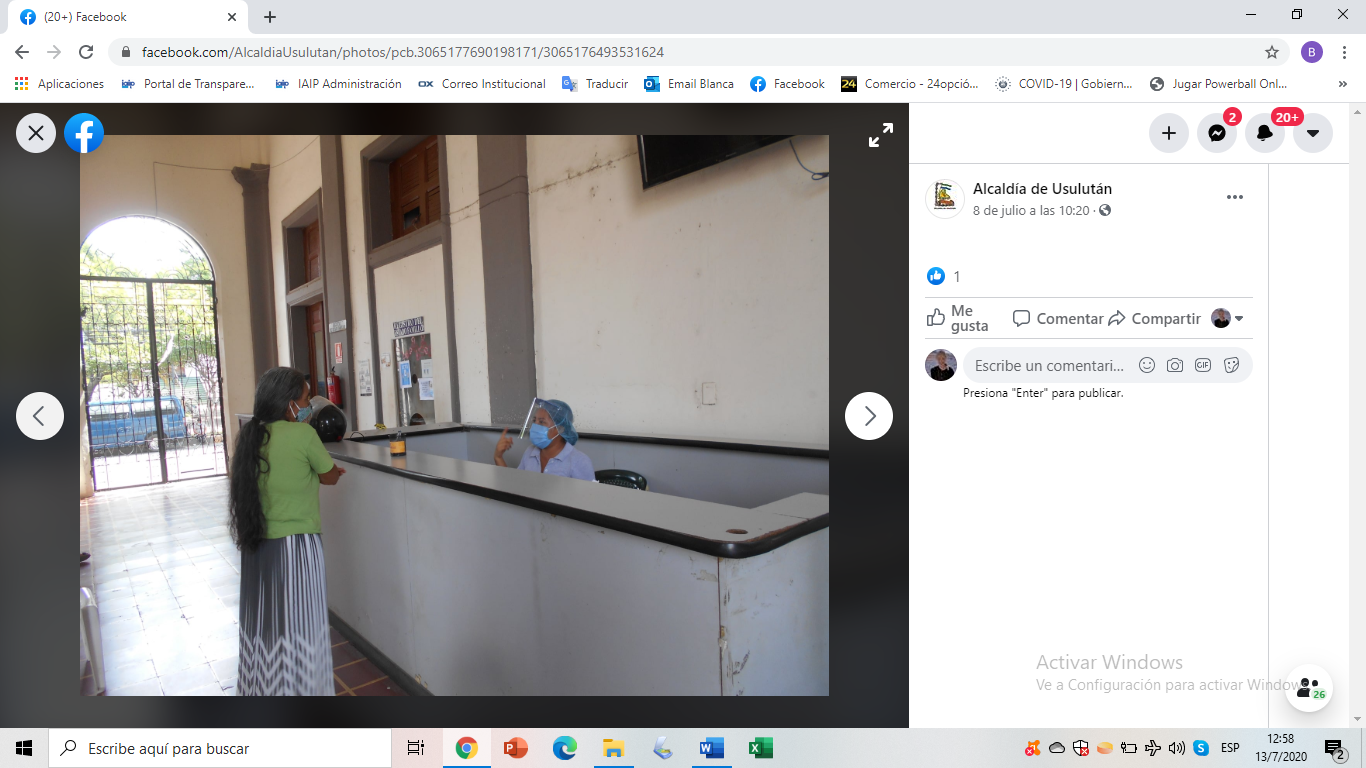 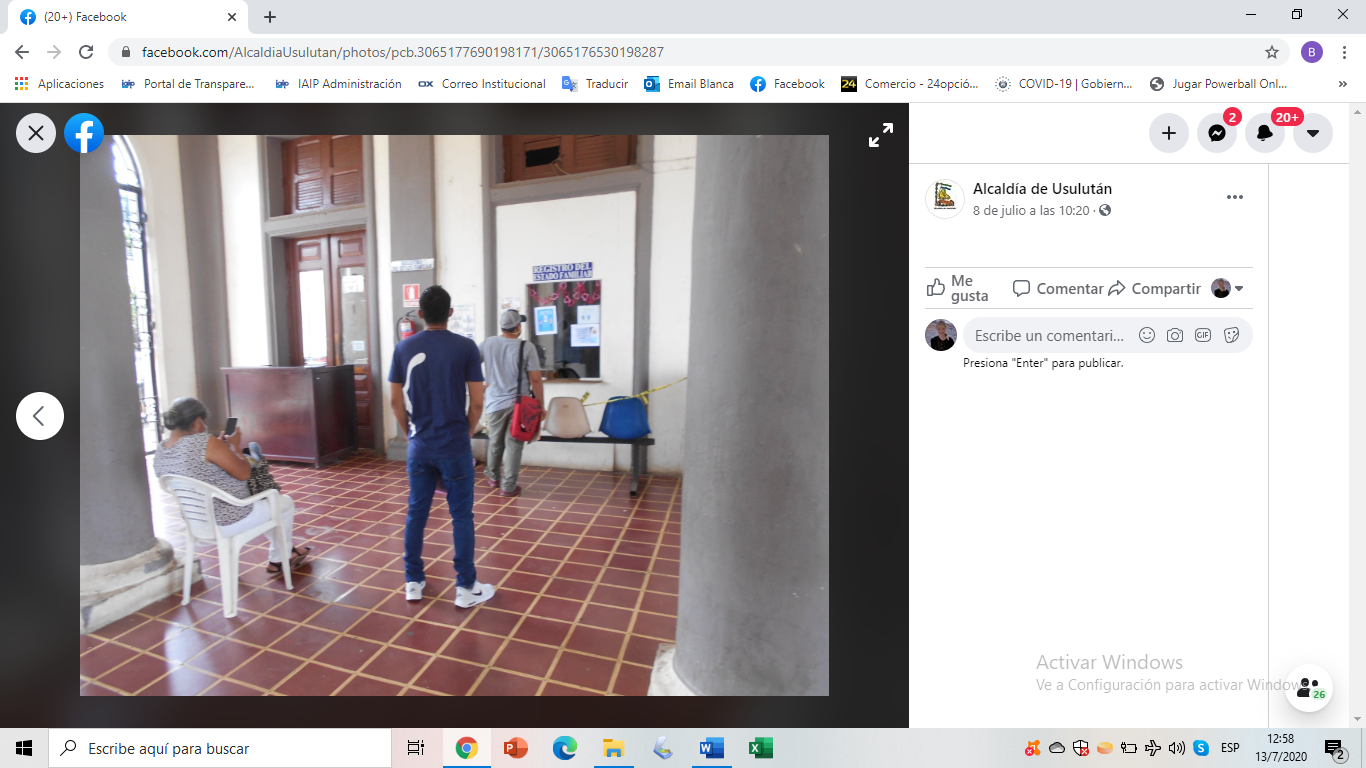 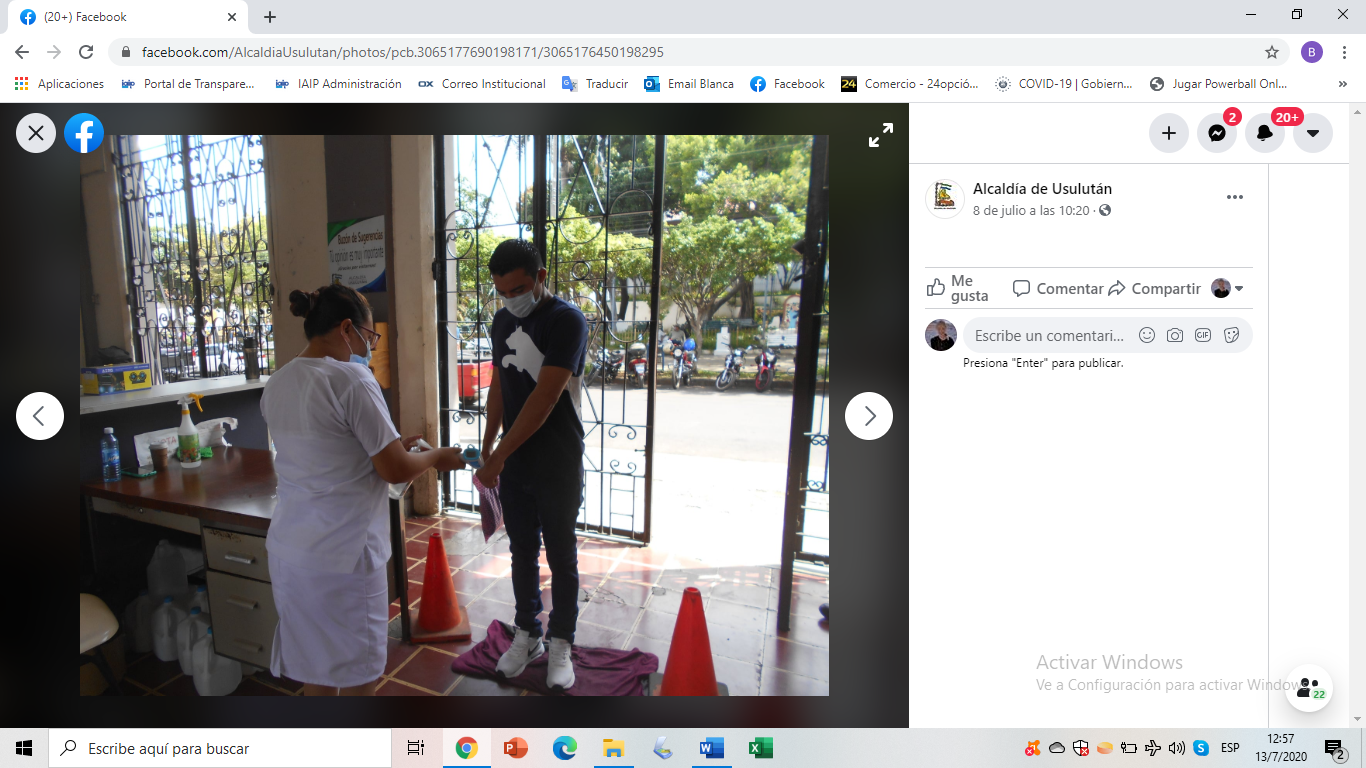 